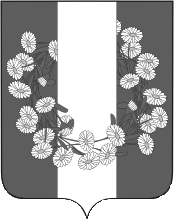 СОВЕТ БУРАКОВСКОГО СЕЛЬСКОГО ПОСЕЛЕНИЯКОРЕНОВСКОГО  РАЙОНАРЕШЕНИЕот 31 января 2019 года		               		                                                  № 235                                                              хут.БураковскийО ежегодном отчете главы Бураковского сельского поселения Кореновского района о результатах своей деятельности и деятельности администрации за 2018 годЗаслушав и обсудив отчет главы Бураковского сельского поселения Кореновского района Л.И.Орлецкой о результатах своей деятельности и деятельности администрации Бураковского сельского поселения Кореновского района за 2018 год, Совет Бураковского сельского поселения Кореновского района,   руководствуясь  статей 35 Федерального закона от 06 октября 2003 года № 131-ФЗ «Об общих принципах организации местного самоуправления в Российской Федерации» и  уставом Бураковского сельского поселения Кореновского района, р е ш и л:1.Признать работу главы и администрации Бураковского сельского поселения Кореновского района   за 2018 год удовлетворительной.2.Информацию главы Бураковского сельского поселения Кореновского района  о работе Совета Бураковского сельского поселения Кореновского района за 2018  год принять к сведению. 3.Обнародовать отчет главы и администрации Бураковского сельского поселения о результатах деятельности за 2018 год и информацию о работе Совета Бураковского сельского поселения Кореновского района за 2018 год на информационных стендах поселения и разместить на официальном сайте администрации Бураковского сельского поселения Кореновского района в информационно-телекоммуникационной сети «Интернет» (прилагается).4. Решение вступает в силу со дня его подписания.Глава Бураковского сельского поселения   Кореновского района                                                                         Л.И.Орлецкая                                                                             ПРИЛОЖЕНИЕ                                                                               к решению Совета                                                                             Бураковского сельского поселения                                                                                     Кореновского районаот 31 января 2019 года № 235Отчет главы Бураковского сельского поселения Кореновского района о результатах своей деятельности, деятельности администрации и Совета депутатов за 2018 год.       Уважаемые депутаты Совета, жители нашего поселения, руководители учреждений, руководители ТОС, квартальные, приглашенные, гости. Разрешите начать работу нашей сессии с моего отчета. Свой отчет я начну с вопросов, которые прозвучали на открытой сессии 30 января 2018 года.вопрос.  В 2017 году на детской площадке с детьми занимались старшеклассники, но необходимо, чтобы был ответственным за детей взрослый человек.Летом 2018 года при Доме культуры работала детская площадка, которой  руководила  Иващенко  Юлия. Она была трудоустроена через Центр занятости  Кореновского района по специальной программе трудоустройства и занятости несовершеннолетних в период летних каникул. И по приказу директора Дома культуры  для контроля работы детской площадки был назначен специалист по работе с молодежью Гришкина Анна Алексеевна.  Надо отметить, дети с большим удовольствием посещают площадку, не смотря даже на жаркое лето. вопрос. Поступило предложение присвоить школе имя А.Я. Прозорова.В настоящее время ведется работа по сбору материалов и документов по деятельности А.Я.Прозорова для  присвоения МОБУ СОШ № 9 имени А.Я.Прозорова.вопрос.В 2017 году полномочия по земле перешли в район. При оформлении огородов людей обязывают оформить землю через геодезию, а это суммы большие. Зачем так сложно. Каждый земельный участок должен стоять на кадастровом учете, что позволяет формировать налоговую базу поселения и единую систему адресов.вопрос.У родителей разделились мнения по охране школы: из районного бюджета или платят родители. Как правильно быть?В этом учебном году охрана школы осуществляется за счет средств родителей, рассматривается вопрос о выделении финансировании из бюджета МО Кореновский район.вопрос.Разбит съезд на ул. Коммунистической.Работы по ремонту съезда планировались на  четвертый квартал 2018 года. Из-за погодных условий мы не успели отремонтировать съезд. Поэтому эту работу планируем выполнить в 3 квартале этого года.вопрос.Сложности  по оплате онлайн за питание ребенка в школе, необходимо ввести номер  лицевого счета, а его нет.Вопросов по оплате за питание детей нет.Таким образом, время идет вперед, жизнь меняется, и от нас зависит какая она будет. Все мы хотим жить  в хорошем поселении, в котором были бы хорошие дороги, освещались улицы, было чисто и уютно. И это правильно, потому что, многое зависит от каждого из нас и от бюджета поселения. В 2018 году поселение выполнило план по собираемости имущественных налогов. Был полностью исполнен бюджет поселения.Бюджет  поселения в 2018 году к плановому назначению    исполнен на 103,9%   или в сумме 13841,7 тыс.руб. Годовое бюджетное назначение собственных доходов на 2018 год составило  6639,6 тыс.руб   , исполнено 6901,2 тыс.руб.Но в бюджет поселения не поступили денежные средства от физических лиц, которые считаются должниками. Недоимка на 31.12.2018  составила в местный бюджет 460,9 тыс.руб. (земельный налог 351,8 тыс.руб., имущественный 109,1 тыс.руб.), транспортный налог 295,4 тыс.руб.А это зарплата людей, состояние наших школ и детских садов, состояние дорог, освещения и так далее.       Администрация поселения постоянно ведет работу по решению этого вопроса с привлечением налоговой службы, судебных приставов, квартальных, руководителей ТОС. Но ведь это зависит от совести людей, их сознания и понимания данного вопроса. С начала прошедшего года недоимка физических лиц была снижена по состоянию на 1 декабря 2018 года 494 т.р.на или на 58%, в том числе:- земельный налог на  336т.р., или 73%;-налог на имущество физических лиц на 27,3 т.р., или 40 %;- транспортный налог физических лиц на 130 т.р., или 40 %;Первоначально расходы бюджета были утверждены на 2018 году в сумме 9582,9 тыс.руб., из них за счет источников финансирования дефицита бюджета (собственных остатков денежных средств) 294,4 тыс.руб., дотации на выравнивание бюджетной обеспеченности 2209,2 тыс.руб., кредита из МО Кореновский район 700,0тыс.руб. , были увеличены, и составили 14325,7 тыс.руб. На 1 января 2019 года расходы исполнены в сумме 13777,8 тыс.руб., что составляет 96% к годовому назначению.Расходы бюджета поселенияЗначительную часть нашего бюджета составляют экономические показатели наших предприятий и учреждений.КФХ - 10          Администрация поселения совместно с предприятиями и учреждениями старается решать все поставленные задачи и возникающие вопросы совместно в работе с населением.          2018 год – год исторических  юбилейных  дат.75 лет со дня освобождения Краснодарского края, Кореновского района и нашего хутора Бураковского от немецко-фашистских захватчиков.  Участники событий тех времен нашего хутора, района, края  - это пример  того, как надо любить  и защищать свою Родину, отдавать жизнь за светлое будущее грядущих поколений. За 2018 год проведено 48  тематических мероприятий работниками дома культуры и библиотеки, школы и Совета ветеранов (председатель Чумак А.Ф.)  Пополнились ряды Бессмертного полка, который гордо шел на митинги и праздники 2 февраля, 9 мая, 22 июня. Спасибо учащимся и учителям  школы за ухоженность и порядок на Братской могиле, за внимание к ветеранам войны и труженикам тыла. Работниками Дома культуры и библиотеки постоянно проводится работа с детьми, подростками, молодежью по направлениям:- организация досуговой деятельности (работает 6 кружков - 101 участник, 6 клубов по интересам, 12 клубных формирований - 251 участник);- возраждение и сохранение традиционной народной культуры;- развитие творческого потенциала;- воспитание здорового образа жизни;- профилактика безнадзорности, правонарушений и преступлений;- приобщение к чтению  детей и взрослых (1250 читателей, 13002  посещения читателями библиотеки, книговыдача – 27001 экз.);- ежегодное увеличение библиотечного фонда (19067 экз. Приобретено 128 экземпляров, что на 58 экземпляров больше по сравнению с 2017 годом);- участие в районных и краевых мероприятиях.Ведется работа и с людьми преклонного возраста. Работает замечательный фольклорный ансамбль.Однако, по этому направлению работы есть свои проблемы, над которыми надо продолжить работу:- недостаточное количество профессиональных специалистов;- недостаточное обеспечение материально-технической базы.    Дети и молодежь – это наше будущее. И от нас зависит, какими они вырастут. В 2018 году была построена баскетбольно-волейбольная площадка с помощью молодежи и работников АО «Прогресс». Работает тренажерный зал, по субботам проводится дискотека, работают спортивные кружки «Олимп» и «Ракетка». Второй год футбольная команда при поддержке АО «Прогресс» принимает участие в районных соревнованиях по футболу, молодежь принимает участие в районных соревнованиях, в Сельских спортивных играх.  Впервые юношеская футбольная команда (2002-2004 г.р.) заняла первое место в районе  и получила кубок. В настоящее время ведется работа по изготовлению ПСД по строительству спортивной площадки на территории школы. В поселении создана Народная дружина  из 12 человек для соблюдения порядка на территории поселения. За 2018 год было осуществлено 138 выходов, выявлено:- 12 административных правонарушений;- 3 несовершеннолетних;- проверено 297 семей и подростков;-  проведен мониторинг  торговых точек – 193 раза.Создана и работает территориальная  комиссия по профилактике преступлений на территории Бураковского сельского поселения, которая в 2018 году на заседании комиссии:- рассмотрела 36 граждан, по инициативе ОМВД России по Кореновскому району и администрации поселения;- принято 34  решения по направлениям (привлечения к административной ответственности, обращения в ГКУ КК «ЦЗН Кореновского района», направлено несовершеннолетних на рассмотрение КДН, оказание помощи в получении юридических услуг, обеспечение предметами первой необходимости и т.д.);- оказание помощи в определение специальные медицинские учреждения края. Эта большая работа была проведена в совместном сотрудничестве с старшим участковым уполномоченным полиции Леоновым П.П.     Вопрос благоустройства территории поселения – один из важнейших в поселении. В 2018 году:-0,76 км на сумму 2822,6 тыс. рублей по ул. Горького проведен ремонт дороги, благодаря губернатору нашего края В.И. Кондратьеву, главе нашего поселения С.А. Голобородько за  включение поселения в  программу комплексного развития транспортной инфраструктуры Краснодарского края в подпрограмму «Строительство, реконструкция, капитальный ремонт и ремонт автомобильных дорог общего пользования местного значения на территории Краснодарского края» , государственной программы Краснодарского края «Развитие сети автомобильных дорог краснодарского края» в 2018 году;- произведен ямочный ремонт дорог на сумму 1млн. рублей;- ремонт гравийных дорог протяженностью 8 км на сумму 70 тыс.рублей  и спонсорской помощи АО «Прогресс».          Приобретено 3 автобусных остановки, одна из которых установлена в центре хутора, 2 будут установлены на ул. Чапаева и Дружбы.           По программе «Безопасность дорожного движения» около образовательных детских учреждений, приобретено и установлено четыре светофора Т-7 на сумму 159,4 тыс. рублей.  В 2019 году будут установлены еще 2 светофора Т-7, искусственные неровности и новые дорожные знаки.           Благодаря родителям, квартальным, руководителям ТОС, АО «Прогресс» установлены три игровые  детские площадки.           Проведено за год 12 субботников, 4 субботника на двух действующих кладбищах с участием  руководителей ТОС, квартальных, населения, депутатов Совета, работников  школы, детского сада, соцзащиты, Дома культуры, библиотеки. ОА «Прогресс».           Произведена работа по согласованию с соответствующими организациями по обрезке, омолаживанию деревьев вдоль автомобильных дорог на сумму 297,9 тыс. рублей.            Дважды за год произведена работа по замене ламп уличного освещения. Затраты на освещение улиц составили 97 тыс. рублей.           Хочу сказать слова благодарности главе МО Кореновский район С.А. Голобородько,  бывшему главе Кореновского городского поселения Е.Н. Пергуну, директору и всем работникам ЖКХ Кореновского городского поселения за слаженную работу по обеспечению населения водой, за быстрое реагирование на возникающие проблемы.            Продолжается работа по подготовке ПСД для строительства газопровода низкого давления по улицам Советской, Пионерской, Колхозной, Комсомольской. В настоящее время идет подготовка документов для прохождения государственной экспертизы для вступления в программу по газификации села. Протяженность газопровода составит 4 км, стоимость строительства около 6 639.2  тыс. рублей.            В  конце 2018 года снесено старое здание ФАПа, потому что в 2019 году будет построен офис врача общей практики. В настоящее время  ведется работа по вопросу подписания соглашения между Министерством сельского хозяйства Российской Федерации и администрацией Краснодарского края о финансировании строительства офиса врача общей практики.            Сдвинулась с мертвой точки, так можно сказать, работа по сбору и вывозу ТКО. 30% населения заключили договора с ООО «ЭКОСТАНДАРТ». Каждую пятницу специальная машина с задней загрузкой и трамбовкой собирает ТКО.  Обидно за ту часть населения, которая еще не осознала, какой  урон мы приносим окружающему миру и прежде всего себе, своим семьям, тайком выбрасывая мусор на обочинах дорог, в лесополосах,  на берегах рек. Ведь мы дышим, питаемся,  живем  на этой же земле. Поверьте, что мы будем проводить работу по выявлению нарушителей правил благоустройства на территории нашего поселения.  А административная комиссия будет уделять большое внимание и этому вопросу, и вопросам  произрастания сорной растительности (особенно амброзии), захламления придомовой территории, разведения костров в пожароопасный период, сжиганием камышей. В 2018 году по этим вопросам  было проведено 7 заседаний с рассмотрением 42 протоколов, вынесением 40 предупреждений,  2 штрафов, 72 уведомлений. Я благодарна жителям, придомовые территории и земельные участки которых, ухожены и не причиняют вред  и неудобства соседям. Благодарна тем членам ЛПХ, которые держат хозяйство и на придомовой территории порядок. Да, без хозяйства прожить трудно, но прошу и призываю, наведите порядок. Вспомните, как жили наши родители, бабушки и дедушки, у которых был порядок не только дома, в огороде, но и около двора. И  все успевали. Сделано не мало. Но предстоит еще снова ремонтировать дороги, сделать новую дорогу на ул, Советской. От имени администрации мы обратились к  заместителю губернатора Краснодарского края Вороновскому Анатолию Владимировичу, депутатам ЗСК:  Сбитневу Вячеславу Леонидовичу и Ященко Владимиру Ивановичу с письмом о включении нас в краевую программу во второй транж по ремонту дорог по ул. Горького к детскому садику, по улице Комсомольской, где у нас проживают в основном пенсионеры, труженики тыла, многодетные семьи т.к. собственных средств нам недостаточно для капитального ремонта дорог. Надеюсь, что нас услышат.         Работа администрации поселения проводилась в течение 2018 года согласно должностных инструкций. Практически каждая пятница в весенне – осенний  период была санитарной. Было убрано 16 несанкционированных свалок мусора, уборка береговых территорий от мусора и веток, покраска пешеходных переходов, уборка зоны отдыха и другие работы. Большое внимание уделялось работе с обращениями граждан. За прошедший год рассмотрено 31 обращение на личных приемах, принято 25 звонков по телефону «прямой линии», рассмотрено 12 письменных обращений. Проведено 17 сходов граждан.          Важную роль в решении каждого важного и проблемного  вопроса играл Совет депутатов Бураковского сельского поселения Кореновского района, состоящий из 10 депутатов. В 2018 году было проведено 12 сессий. Принято 51 решение, из них 24 решения – нормативно-правового характера. Работу Совета определяли постоянные депутатские комиссии. Благодаря работе депутатов, обеспечивалась тщательная и продуманная подготовка проектов нормативных правовых актов, их обсуждение, и как следствие, принятие взвешенных решений. Большую  работу проводили депутаты с населением, участвуя в сходах граждан, в проведении разъяснительной работы среди жителей, в организации и проведении субботников, подготовка праздников, рейдов по наведению санитарного порядка. В этом году мы еще проведем сходы жителей и заслушаем отчеты о работе как главы, так и депутатов в нашем поселении.   Уважаемые депутаты, присутствующие! В заключении хочу выразить слова благодарности  жителей поселения, руководителей предприятий и учреждений, руководителей ТОС, квартальных, депутатов Совета нашего поселения, депутатов МО Кореновский район нашего округа, главу МО Кореновский район С.А. Голобородько, губернатора Краснодарского края В.И. Кондратьева за совместную работу, за сохранение и развитие нашего поселения, за то что мы можем гордиться нашей Кубанью, которая состоит из поселений, станиц и хуторов. Я считаю, что все задачи,  которые я озвучила в своем докладе решить можно и нужно. Благодарю за внимание.Вид налоговпланисполнение%Рост  2017/2018Налоговые и неналоговые доходы, том числе6639,66901,2103,998,3%земельный налог3304,83355,4101,591,3 %налог на имущество 272,0272,9100,094,4%НДФЛ1268,41338,0105,591,9%акцизы1432,51573,0109,8110,3%ЕСХН119,4119,4100,0383%арендная плата159,1159,1100,0457%Полномочия Сумма тыс.руб% расходов от общей суммыОбщегосударственные вопросы3861,928,0из них на содержание аппарата     управления3535,225,0Национальная оборона201,11,4Национальная безопасность и правоохранительная деятельность99,20,7Национальная экономика3814,727,7из них на дорожное хозяйство3587,6 в т. ч. краевые 2681,426,0связь и информатика224,61,6Жилищно-коммунальное хозяйство339,52,5Из них коммунальное хозяйство18,00,1благоустройство 321,52,3Молодежная политика31,10,2 Культура 5381,2 в т. ч. краевые 1884,139,1Из них краевые 1290,1 тыс. повышение з/платы бюджетных учреждений культуры, 580тыс. ремонт в здании СДК.Массовый спорт47,80,3 Обслуживание муниципального долга 0,50,003Предприятие, учреждениеКоличество работниковСредняя заработная плата, рублейЭкономические показателиАО «Прогресс»125 чел.26100Валовый сбор и урожайность составили:Озимая пшеница –12813,1Озимый ячмень-1707,8Горох-888Кукуруза –1238,4Соя –222,1Подсолнечник –1337,3Сахарная свекла –13083,1Поголовье КРС – 500  Реализовано мяса – 150,3 тонн Среднесуточный привес – 458 гр.МОБУ СОШ № 92820239,4Обучается 193 ученикаМДОБУ № 122517746,11Воспитанников 75Отделение СО КК «Кореновский КЦСОН»10Обслуживают 112 гражданДом культуры, сельская библиотека1619,4826 торговых объектов815,0Администрация Бураковского сельского поселения1023,923Личные подсобные хозяйства1550Получено субсидий на сумму 717260 руб.Имеется 2 пастбища, общей площадью 16,04 га; произведено продукции:Мяса -520 т;Молока – 1500 т;Овощей – 1250 т;Картофеля – 1300 т.